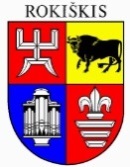 ROKIŠKIO RAJONO SAVIVALDYBĖS TARYBASPRENDIMASDĖL ROKIŠKIO RAJONO SAVIVALDYBĖS TARYBOS ETIKOS KOMISIJOS 2022 METŲ VEIKLOS ATASKAITOS 2023 m. kovo 31 d. Nr. TS-RokiškisVadovaudamasi Lietuvos Respublikos vietos savivaldos įstatymo 16 straipsnio 4 dalimi, Rokiškio rajono savivaldybės tarybos 2019 m. kovo 29 d. sprendimu Nr. TS-43 patvirtinto Rokiškio rajono savivaldybės tarybos veiklos reglamento (aktuali redakcija nuo 2023 m. sausio 1 d.) 145 punktu, Rokiškio rajono savivaldybės tarybos Etikos komisijos veiklos nuostatų, patvirtintų Rokiškio rajono savivaldybės tarybos 2019 m. gegužės 31 d. sprendimu Nr. TS-123 „Dėl Rokiškio rajono savivaldybės tarybos etikos komisijos sudarymo“, 4 punktu, Rokiškio rajono savivaldybės taryba nusprendžia:Patvirtinti Rokiškio rajono savivaldybės tarybos Etikos komisijos 2022 metų veiklos ataskaitą (pridedama).Sprendimas per vieną mėnesį gali būti skundžiamas Regionų apygardos administraciniam teismui, skundą (prašymą) paduodant bet kuriuose šio teismo rūmuose, Lietuvos Respublikos administracinių bylų teisenos įstatymo nustatyta tvarka.Savivaldybės meras				Ramūnas GodeliauskasGintaras GirštautasRokiškio rajono savivaldybės tarybaiTEIKIAMO SPRENDIMO PROJEKTO„DĖL ROKIŠKIO RAJONO SAVIVALDYBĖS TARYBOS ETIKOS KOMISIJOS2022 METŲ VEIKLOS ATASKAITOS“ AIŠKINAMASIS RAŠTAS2023 m. kovo 31 d.RokiškisSprendimo projekto tikslai ir uždaviniai. Sprendimo projektu siūloma savivaldybės tarybai patvirtinti Etikos komisijos 2022 metų veiklos ataskaitą.Teisinio reguliavimo nuostatos. Lietuvos Respublikos vietos savivaldos įstatymo 16 straipsnio 4 dalis, Rokiškio rajono savivaldybės tarybos 2019 m. kovo 29 d. sprendimu Nr. TS-43 patvirtinto Rokiškio rajono savivaldybės tarybos veiklos reglamento (aktuali redakcija nuo 2023 m. sausio 1 d.) 145 punktas, Rokiškio rajono savivaldybės tarybos Etikos komisijos veiklos nuostatų, patvirtintų Rokiškio rajono savivaldybės tarybos 2019 m. gegužės 31 d. sprendimu Nr. TS-123 „Dėl Rokiškio rajono savivaldybės tarybos etikos komisijos sudarymo“, 4 punktas.Sprendimo projekto esmė. Savivaldybės tarybos 2019 m. gegužės 31 d. sprendimu Nr. TS-123 „Dėl Rokiškio rajono savivaldybės tarybos Etikos komisijos sudarymo“ patvirtintų Rokiškio rajono savivaldybės tarybos Etikos komisijos veiklos nuostatų 4 punkte nustatyta, kad ,,Komisija atsakinga ir atskaitinga Savivaldybės tarybai. Komisijos pirmininkas kasmet savivaldybės tarybos reglamento nustatyta tvarka teikia tarybai Komisijos metinę veiklos ataskaitą“.Laukiami rezultatai. Bus įgyvendintas Rokiškio rajono savivaldybės tarybos Etikos komisijos veiklos nuostatų 4 punktas.Finansavimo šaltiniai ir lėšų poreikis. Sprendimo projektui įgyvendinti lėšų nereikės.Suderinamumas su Lietuvos Respublikos galiojančiais teisės norminiais aktais. Projektas neprieštarauja galiojantiems teisės aktams.Sprendimo projekto antikorupcinis vertinimas. Teisės akte nenumatoma reguliuoti visuomeninių santykių, susijusių su LR korupcijos prevencijos įstatymo 8 str. 1 d. numatytais veiksniais, todėl teisės aktas nevertintinas antikorupciniu požiūriu.Komisijos pirmininkas				Gintaras Girštautas